Physiotherapy DepartmentBendigo HealthPhone: (03) 5454 8783 Fax: (03) 5454 9041Monday to Friday  8:30am – 5:00pmLOAN OF CRUTCHES INFORMATIONThis equipment is on loan to you free of charge for 30 days from date of loan. After the 30 day period a one-off hire fee of $30.00 applies to this loan. This is a non-refundable fee.If the crutches have not been returned after the 30 days, an invoice for the $30 fee will be forwarded to you. You may continue to use the crutches as needed.We have a limited stock of these items and many patients needing them. We would appreciate prompt return of this equipment once you no longer need it.Return of crutches From Feb 13 2017, please return to John Lindell Rehabilitation Unit (JLRU) reception.  Thank you.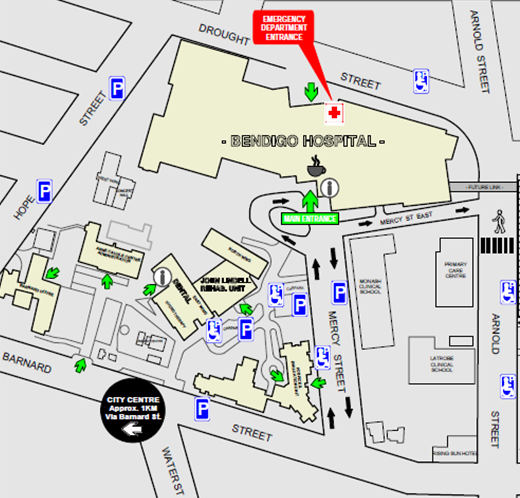 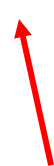 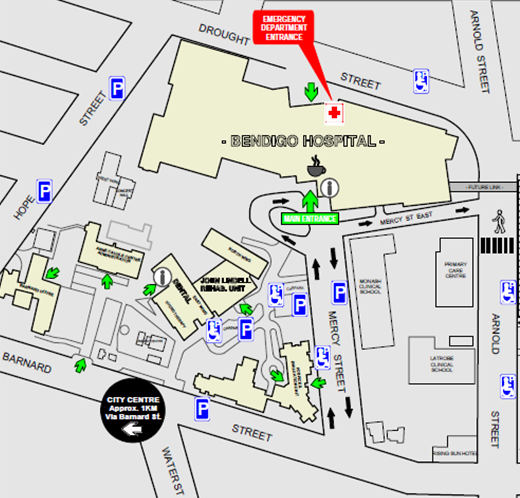 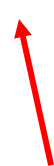 Allied Health – Mercy Street Report to Reception at John Lindell Rehabilitation UnitParking and entry via Mercy Street onlyNote: Equipment is also available to hire/purchase from local pharmacies and medical supply shops.HOW TO USE CRUTCHESNon-weightbearing (NWB) or touch-weightbearing (TWB)Ensuring your affected leg stays off the ground, place crutches in frontTake your weight through your arms by pushing down through your hands, elbows straight, NOT by leaning on the top of the crutchesHop forwardOnce balanced/confident, continue.Partial weightbearing (PWB) / weight bearing as tolerated (WBAT)Place crutches in front of youTake some weight through your arms by pushing down through your handsStep up to or past the crutches with the affected foot firstMove the unaffected foot through, then repeat. StairsGoing up stairsGood leg first, then injured leg, and finally crutchesGoing down stairsCrutches first, then injured leg, and finally the good leg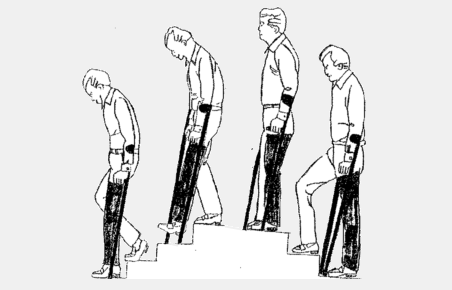 For your safety please check rubber stops, bolts etc remain in good working order.If faulty return to Physiotherapy for replacement or when crutches are no longer required.